Fakultet for humaniora, idretts- og utdanningsvitenskapPraksisadministrasjonenOppgaveskjemaNavn 		________________________________________ Ansatt nr____________								                                (fylles ut av HiT)Adresse		_______________________________________________________Postnr./sted		_______________________________________________________Fødsels-/personnr	_______________________________________________________Skattekommune  	_______________________________________________________Bank-/postgirokto.	_______________________________________________________Organisasjonsenhet: EFL                            Medarbeidergruppe 8	    Medarbeiderundergruppe 50Praksissted		_______________________________________________________Jeg har hatt praksisopplæring med studenter fra: (lærerutdanning/fag)_________________________________________________________________________Avtalt avlønning ihht engasjementsbrev:      kr ___________Praksis er gjennomført ihht inngått avtale_________________________ 	          __________                 ________________________	        sted			                  dato			             underskrift	Utfylt skjema sendes innen angitt frist tilHøgskolen i Sørøst-Norge, praksisadministrasjonenPostboks 155, 3672 NotoddenFylles ut av Høgskolen:Attestasjon:	_______________________________________________________Anvisning:	_______________________________________________________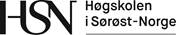 Lønnart	beløp	formålKontoTiltakKostnadssted553515511219002129010